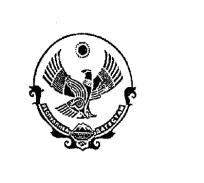 РЕСПУБЛИКА ДАГЕСТАНМР «СУЛЕЙМАН-СТАЛЬСКИЙ РАЙОН»МКОУ «Шихикентская  СОШ»368763, c. Шихикент,  эл. почта: shichikent@yandex.ruПРИКАЗ           № ___                                                                                          от ______________«Об  утверждении  локальных  актов»          Утвердить  следующие  локальные  акты:Положение  об  оплате  труда  педагогического   персонала.Положение  о  выплатах  фонда  стимулирующей  части  з/п.Положение  о  комиссии  по  распределению  стим.  части  фонда  оплаты  труда.Положение  о  конфликтной  комиссии  по  урегулированию  споров  между  участниками  образовательных   отношений.Организовать  работу  по  осуществлению  деятельности  комиссии  по  распределению  фонда  стимулирующей  части   оплаты  труда  и  комиссии  по  урегулированию  споров  между  участниками  образовательных  отношений,  руководствуясь  утвержденными  Положениями.Учителю  информатики  Алипулатовой  З.М.  разместить  на  официальном  сайте  МКОУ  «Шихикентская  СОШ»   утвержденные  локальные  акты  и  данный  приказ.Контроль  за  исполнением  данного  приказа  оставляю  за  собой.Директор: _____________  /Айдаева  Р.С./ С  приказом  ознакомлены: